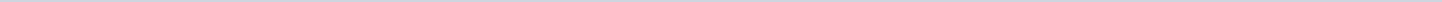 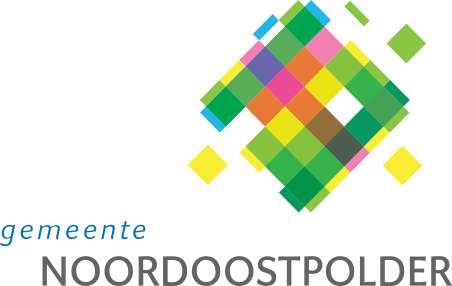 Gemeente NoordoostpolderAangemaakt op:Gemeente Noordoostpolder19-03-2024 04:06Informatie uit college7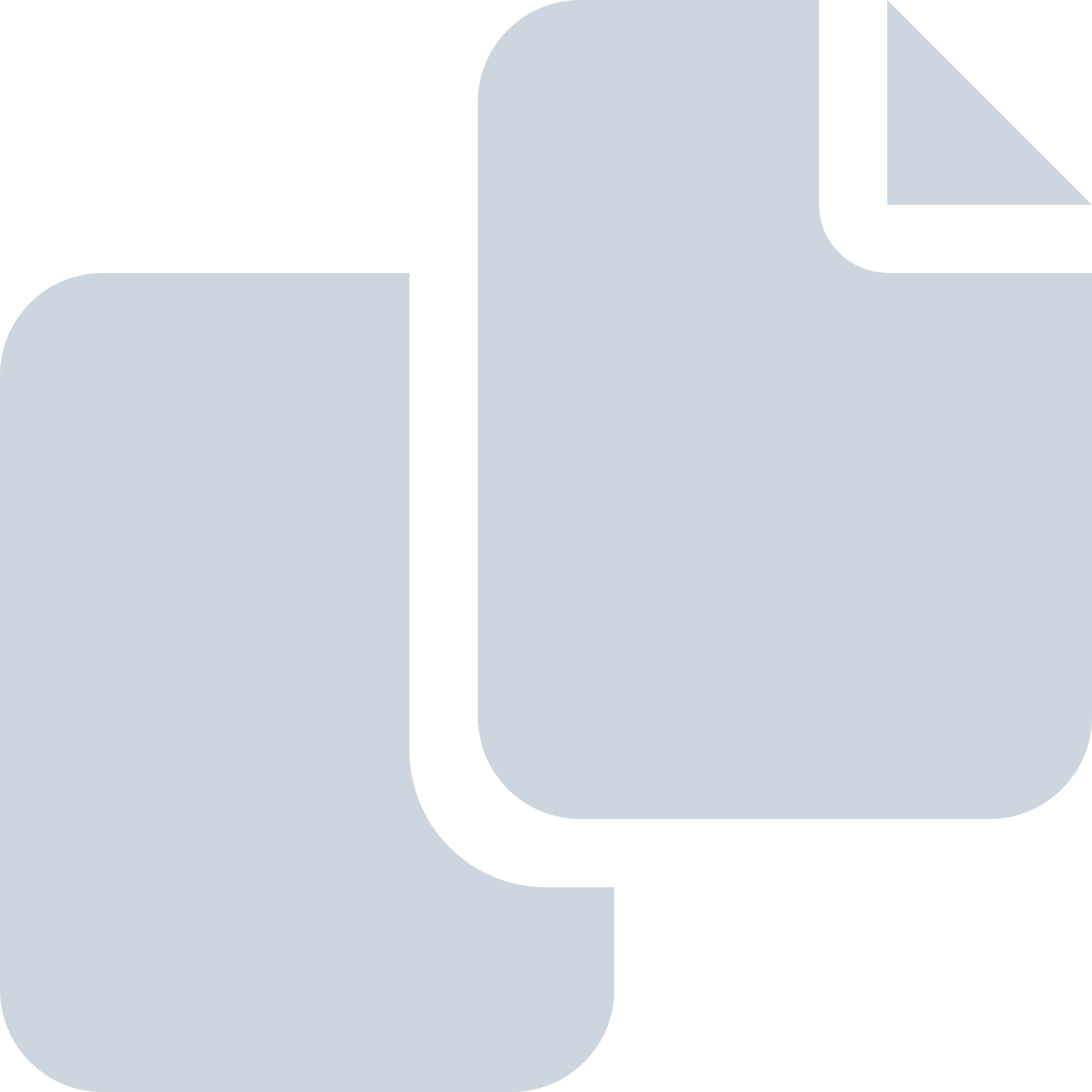 Periode: maart 2024#Naam van documentPub. datumInfo1.D11 00 Memo Adviestarieven Jeugdhulp met Verblijf14-03-2024PDF,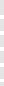 59,04 KB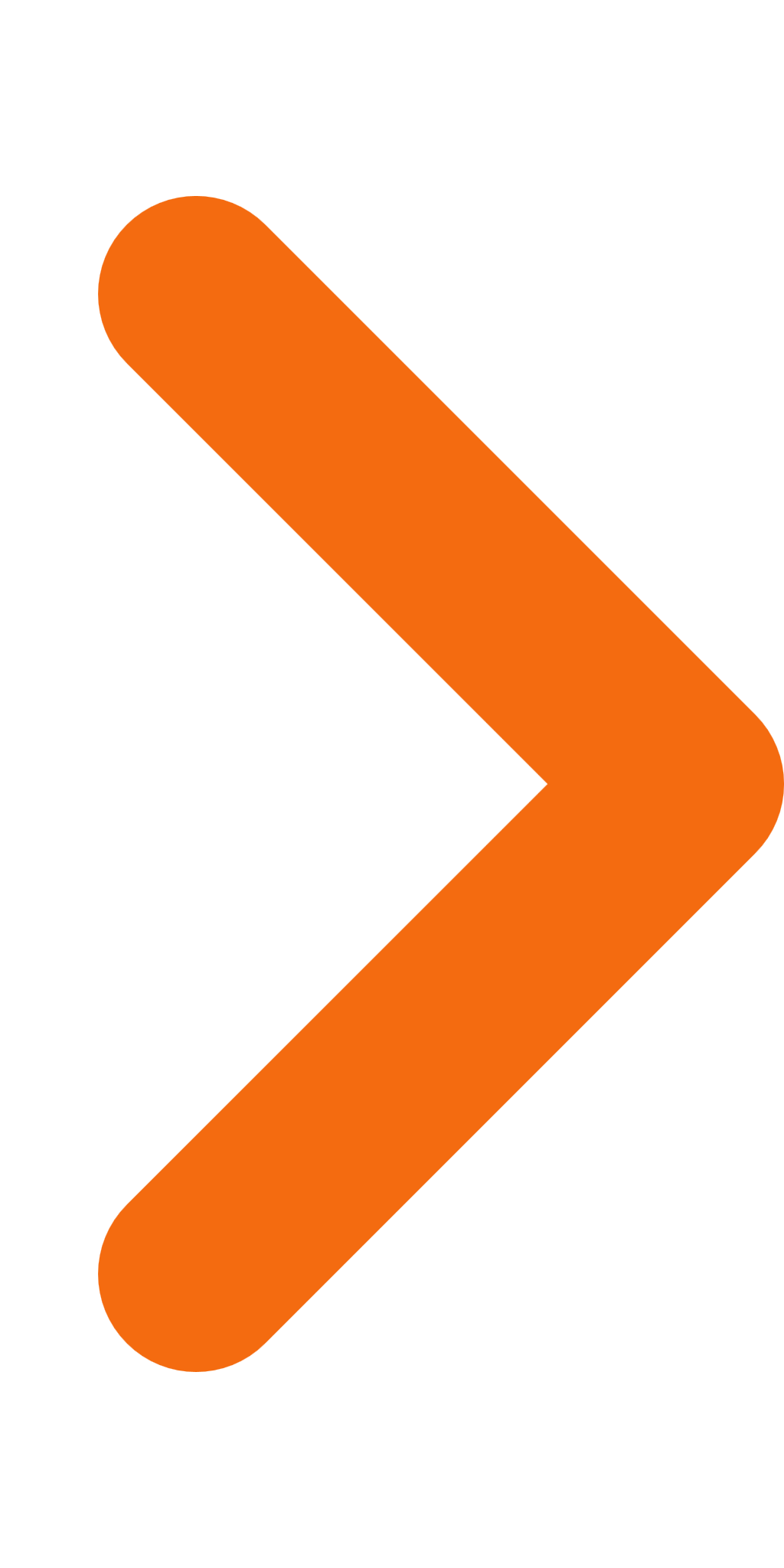 2.D10 01 Bijlage bij Memo - Communicatie participatie Rietstraat en Zeebiesstraat07-03-2024PDF,33,16 KB3.D10 00 Memo Tussentijdse informatie buurtplan Rietstraat en Zeebiesstraat07-03-2024PDF,35,41 KB4.D09 01 Bijlage bij Nota - Uitgangspunten Meer sporten en bewegen in de openbare ruimte07-03-2024PDF,70,85 KB5.D09 00 Nota Meer sporten en bewegen in de openbare ruimte07-03-2024PDF,121,64 KB6.D08 00 Memo Verantwoording taakstelling huisvesting statushouders 202307-03-2024PDF,44,07 KB7.D07 00 Overzicht Aan- en overgenomen moties januari 202407-03-2024PDF,97,06 KB